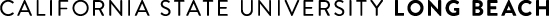 GRADUATE MAJORS & PROGRAMS 2019-2020College of the Arts (562) 985-4364DepartmentsArt DanceDesign	MusicTheatre ArtsCertificatesBiomedical IllustrationMuseum StudiesCollege of Business(562) 985-5306DepartmentsAccountancyBusiness AdministrationFinanceInformation SystemsMarketingSupply Chain ManagementCertificateBusiness AnalyticsCollege of Education(562) 985-1609DepartmentsAdvanced Studies in Education & CounselingEducational LeadershipTeacher EducationSpecial EducationCertificatesApplied Disability StudiesCommunity CollegeReadingEducation SpecialistSchool PsychologyCredentialsAdministrative Services	Education SpecialistMultiple SubjectPupil Personnel ServicesSingle SubjectTeacher Librarian ServicesUrban DualDoctoral DegreeEducational LeadershipCollege of Engineering	(562) 985-5121Departments	Aerospace Engineering	Chemical EngineeringCivil Engineering		Computer Science		Electrical EngineeringEngineering ManagementMechanical EngineeringDoctoral DegreeEngineering & Computational Mathematics (jointly with Claremont Graduate University)CertificatesWeb Technologies & ApplicationsCollege of Natural Sciences & Mathematics(562) 985-4707DepartmentsBiological SciencesChemistry & BiochemistryGeological SciencesMathematics & StatisticsPhysics & AstronomyScience EducationCertificatesBiotechnologyCollege of Health & Human Services	(562) 985-4194DepartmentsAthletic TrainingCriminology & Criminal JusticeEmergency Services AdministrationFamily & Consumer SciencesHealth Care Administration Health ScienceKinesiologyNursingPublic Policy & AdministrationRecreation & Leisure StudiesSocial WorkSpeech-Language PathologyCertificatesGerontologyHealth Care AdministrationLatino Health & Nutritional StudiesNurse PractitionerNursing EducationPublic Management Analyst Public Sector Employer-Employee Relations & Personnel ManagementPublic Sector Financial ManagementRecreation TherapyWilderness StudiesCredentialsPupil Personnel ServicesSpeech Language Pathology ServicesDoctoral DegreeNursing PracticePhysical TherapyCollege of Liberal Arts(562) 985-5381DepartmentsAnthropologyAsian StudiesCommunication StudiesCreative WritingEconomicsEnglishFrench GeographyGermanHistoryItalian StudiesLinguisticsPhilosophyPolitical SciencePsychologyReligious StudiesSociologySpanishCertificatesAfricana StudiesAmerican Indian & Indigenous StudiesAsian StudiesFrench Language ProficiencyGeographic Information ScienceItalian Language Proficiency Latin American StudiesLegal StudiesMedieval & Renaissance StudiesPeace & Social Justice StudiesProfessional & Conversational Competence for Spanish Heritage SpeakersProfessional WritingReligious StudiesTeaching English to Speakers of Other LanguagesUrban StudiesCollege of Professional & International Education(562) 985-5561DegreesCriminology & Criminal Justice (online)DanceDaytime Accelerated/Saturday MBAEmergency Services AdministrationGeographic Information ScienceHealth Care AdministrationKinesiology: Sport ManagementPublic AdministrationSpeech-Language PathologySocial Work (Distance Learning)Supply Chain ManagementNote: Additional program information available at www.csulb.edu/projects/grad. Consult the CSULB Catalog for a complete listing of degrees, options and admission requirements: www.csulb.edu/divisions/aa/catalog. To review schedule of classes, visit: www.csulb.edu/depts/enrollment/registration/class_schedule. Degrees and programs are subject to change.Contact UsUniversity Outreach & School RelationsDivision of Student AffairsBrotman Hall, Room 2891250 Bellflower BoulevardLong Beach, California 90840(562) 985-5358www.csulb.edu/outreachoutreach@csulb.edu